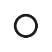 1	Fülle den folgenden Lückentext aus.Eichhörnchen ruhen im . Sie  die meiste Zeit in ihrem . Dieser ist mit Moos, Gras oder  ausgepolstert. So sind Eichhörnchen gut vor der  geschützt. Ihre Körpertemperatur ist  herabgesetzt. Herzschlag und Atmung sind . Nur ab und zu kommen die Tiere heraus und fressen von ihren . Eichhörnchen halten . 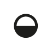 2	Betrachte die Abbildungen und erkläre, weshalb das Winterfell den Fuchs so gut gegen Kälte schützt.3	Jens hat gelesen, dass der Feldhamster im Winter fast doppelt so viel wiegt wie im Sommer und sein Kopf und Nacken viel dicker werden. Erkläre.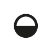 4	Beschreibe mit eigenen Worten, wie der Igel den Winter überleben kann.1	Füge folgende Begriffe in den Lückentext ein:2	Benutze folgende Begriffe:3	In deinem Text sollten folgende Wörter vorkommen: 
Herbst, Fettreserven, Fettschicht, braunes Fettgewebe, Schulter- und Nackenbereich, Energie.4	Fange so an:
Bis zum Herbst hat sich der Igel eine dicke …………….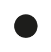 5	Anders als Eichhörnchen legen Siebenschläfer keine Wintervorräte an. Erläutere, warum der Sieben-schläfer auf Vorräte verzichten kann, das Eichhörnchen aber nicht.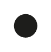 6	In warmen Wintern wachen Igel häufig auf und können dann sogar verhungern. Erläutere.Tiere im WinterKopiervorlage 27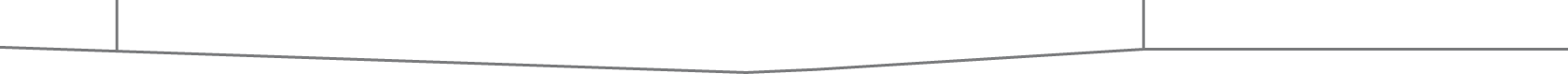 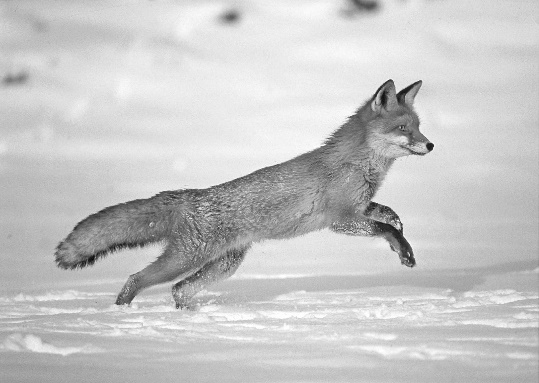 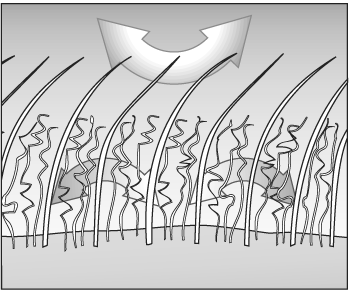 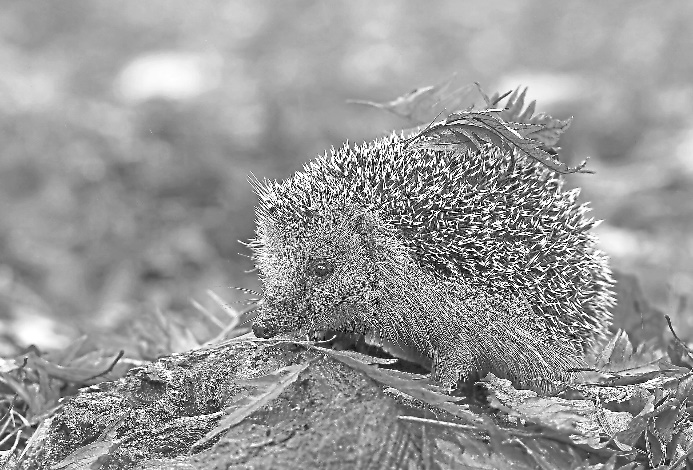  Hilfen zu den Aufgaben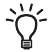  Hilfen zu den AufgabenKopiervorlage 27Kopiervorlage 27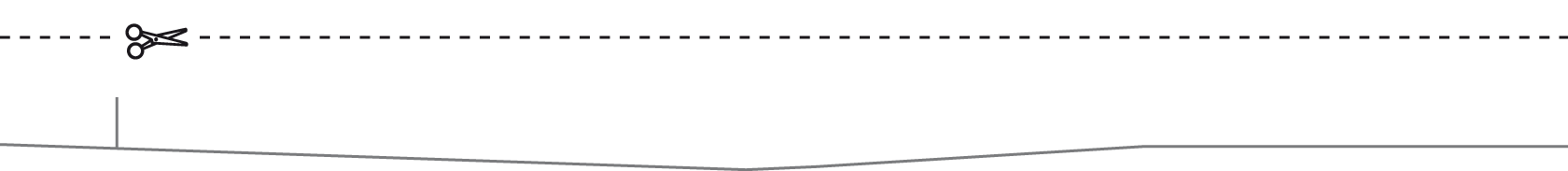 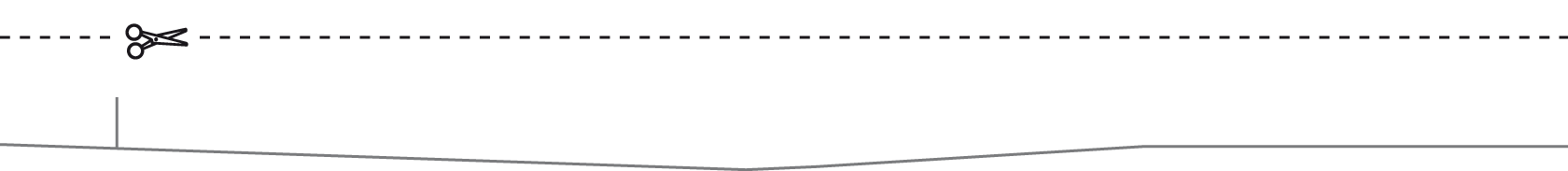 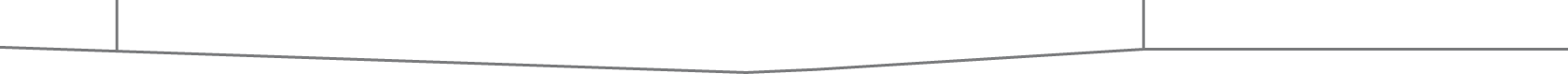 EXTRA-AufgabenKopiervorlage 27